6 kwietnia, poniedziałekTemat: Warmia i Mazury. 1 Zapraszam dzisiaj do poznania kolejnego polskiego zakątka. Dzisiaj to Warmia i Mazury, które tworzą wspólne województwo: warmińsko – mazurskie. Sprawdź w leksykonie, co to jest województwo. Przypomnij sobie ile jest województw w Polsce i w jakim my mieszkamy.2 Przeczytaj tekst na stronie 22 i 23 w podręczniku. Mała mapa Polski na tej stronie wskazuje Ci położenie Warmii i Mazur. Obejrzyj mapę Polski z tym regionem i zobacz, jakie znane miejscowości tam się znajdują. https://mapa.targeo.pl/22.0363507,52.7312834,29  Wykonaj teraz zadanie 1 i 2 w ćwiczeniach do języka polskiego na stronie 17. Zadanie 2: Wyrazy wykreślaj zarówno poziomo jak i pionowo. 3 Teraz możesz poznać jeszcze więcej informacji o Warmii i Mazurach. Obejrzyj prezentację.  https://www.minstructor.pl/public/view/4559086585643008 Strona 25 w prezentacji - możesz sprawdzić odpowiedzi po kliknięciu zielonego znaczka, wtedy w szarym okienku pokaże się ewentualna liczba błędów. Strona 26 w prezentacji to „gra pamięciowa”. Odkrywaj parami okienka z białym i niebieskim znakiem zapytania, dopasuj je do siebie. Powodzenia! 4 Postaraj się wykonać zadania 4, 5 i 6 ze strony 18. Rodzinę wyrazów tworzymy od wyrazu podstawowego, np.:uczeń – uczennica, uczniowski, uczyć się Zapis do zeszytu, 6 kwietnia, temat: Warmia i Mazury.    5 Postaraj się narysować w zeszycie kobietę lub mężczyznę w stroju ludowym z omawianego regionu. Stroje były różne: robocze, odświętne, letnie i zimowe. Wybierz ten, który najbardziej Ci się podoba i narysuj taką postać w zeszycie. Zwróć uwagę na szczegóły. Przykłady strojów są w czytance i w prezentacji, którą wcześniej oglądałeś ( obrazek 12 ). Możesz też odszukać jeszcze inne zdjęcia. 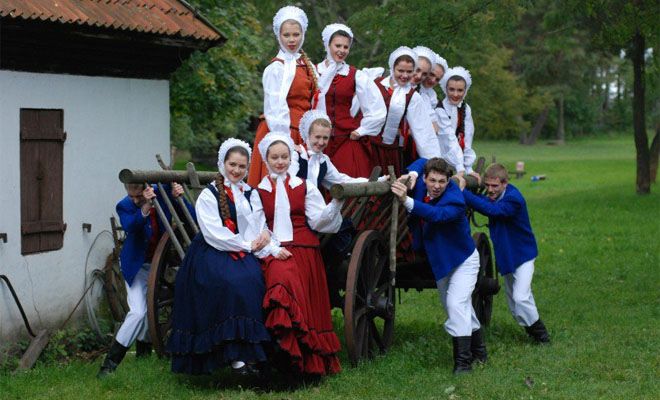 Stroje warmińskie To wszystko na dzisiaj. Pozdrawiam!  